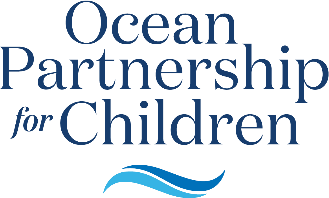 Політика щодо аудіо/відеозапису, моніторингу та фотографуванняЗатверджено :	Опікунська рада Ocean Partnership for Children Дата набрання чинності :	Березень 15,2023Призначення:Несанкціоноване електронне спостереження несумісне з шанобливим ставленням до персоналу та обслуговуваних осіб. Метою цієї політики є створення вимог Ocean Partnership for Children (OPC), які стосуються аудіо та візуального запису та моніторингу зустрічей та фотографії. Ця політика застосовується до внутрішніх, індивідуальних кадрових зустрічей, а також зустрічей, які відбуваються в громаді з молоддю/сім'ями та/або партнерами спільноти. Політика та наступні процедури спрямовані на захист конфіденційної інформації від випадкового розкриття, забезпечення належного обмеження доступу до записів та отримання необхідних дозволів.Ця політика НЕ поширюється на агентські спонсоровані зустрічі, заходи або заходи, які записуються для цілей агентських операцій (тобто, зустрічі персоналу, спонсоровані заходи агентства, програмування розвитку персоналу тощо).Визначення:Аудіо моніторинг  - Для цілей цієї політики «аудіомоніторинг» відноситься до моніторингу голосу людини за допомогою відеокамер, стільникових телефонів, магнітофонів, портативних технологій або будь-яких інших технологій, здатних захоплювати аудіо або передавати звук для цілей моніторингу.Аудіозапис – Для цілей цієї політики, «аудіозапис» відноситься до захоплення і зберігання голосу або звуків індивіда за допомогою будь-яких здатних технологій (наприклад, відеокамер, стільникових телефонів, магнітофонів, переносних технологій).Відео моніторинг – Для цілей цієї політики «відеомоніторинг» відноситься до моніторингу особи або передачі PHI (Protected Health Information), як визначено законами HIPAA. Інформація про захищене здоров'я - це будь-яка інформація в записі, яка може бути використана для ідентифікації особи і яка була створена, використана або розкрита в ході надання допомоги. Приклади включають діагностику, лікування, платіжну інформацію тощо.Відеомоніторинг також включає подобу молоді з використанням технологій, здатних передавати відео (наприклад, відеокамери, стільникові телефони, магнітофони, портативні технології) незалежно від того, чи записується передача.Запис відео  – Для цілей цієї політики «відеозапис» відноситься до захоплення і зберігання образу молоді за допомогою відео технологій (наприклад, відеокамер, стільникових телефонів, магнітофонів, портативних технологій).Фотографія – Для цілей цієї політики, «фотографія» відноситься до захоплення і зберігання фотографії. Це включає ще фотографії, «живі» фотографії, фотографії, зняті в додатку (тобто Snapchat) або будь-який інший тип зображення, зробленого пристроєм.Політика:Жодна особа, яка бере участь в Ocean Partnership for Children, не може записати розмову або зустріч без повного відома та згоди всіх присутніх сторін.Записи допускаються шляхом аудіо та/або відео моніторингу/запису за відповідних обставин, як це дозволено чинним законодавством, правилами та керівництвом, за умови дотримання всіх наступних критеріїв:Для запису є законна мета.Письмова авторизація була отримана від УСІХ сторін.Якщо зроблено запит на запис/моніторинг розмови, необхідно дотримуватися OPC «Процедури для аудіо/відеозапису, моніторингу та фотографії».Фотографії не можуть бути зроблені без згоди всіх сторін, включених до фотографії. Якщо зроблено запит на фотографування фізичної особи, необхідно дотримуватися процедур OPC для аудіо/відео запису, моніторингу та фотографії ".Якщо хтось відкличе дозвіл на запис у будь-який час, запис буде зупинено, і жодна частина запису не буде використана.Порушення цієї політики фізичною особою може призвести до негайного переходу від Ocean Partnership for Children's services, негайного припинення дії Меморандуму про взаєморозуміння та/або дисциплінарного стягнення, включаючи припинення роботи.Місія Ocean Partnership for Children (OPC) полягає в підвищенні добробуту молоді та їхніх сімей за допомогою природної та громадської підтримки.